水害リスク関連資料【対象物件】　　　　　　市・町　　　　　　　　　　　　　　　　　　　　　　　　　　　　　　　　　　　　　　　【添付資料一覧】「滋賀県防災情報マップ」では、周辺リスクや他のリスク情報などをより詳細にご確認いただけます。スマートフォンサイト　http://shiga-bousai.jp/dmap/sp/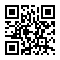 パソコンサイト　　　 http://shiga-bousai.jp/dmap/top/indexバーコード読取機能のある場合は右のバーコードからもアクセスできます。ご不明な点がございましたら、滋賀県流域治水政策室までお問い合わせください。（滋賀県流域治水政策室　電話077-528-4290 ﾒｰﾙｱﾄﾞﾚｽ　ryuiki@pref.shiga.lg.jp）図面の解説◆最大浸水深図（地先の安全度マップ）　大河川だけでなく水路や小河川からの氾濫も考慮して、発生するそれぞれの地点での浸水の深さを示した図。実現象に近い予測。10年・100年・200年降雨確率の予測を公表している。◆洪水浸水想定区域図　　当該河川からの氾濫によって発生する浸水の深さを示した図。比較的大きな流域面積である河川において作成している。　　　　　　　　　　　　　　　【浸水リスクの目安】　　　　　　　　　　　　　　　　　　　　　　　　　　　　　　　　※住居の2階床面は通常地面から高さ約３ｍです。◆土砂災害警戒区域　土砂災害防止法に基づき指定される土砂災害のおそれがある区域。◆土砂災害特別警戒区域　土砂災害警戒区域のうち、建築物に損壊が生じ、住民に著しい危険が生じるおそれがある区域。◆土砂災害危険箇所　土砂災害のおそれがある箇所を地形図から想定した箇所。法的な位置づけはない。ただ、土砂災害警戒区域は、詳細な調査実施後に指定するので、まだ指定できていない区域も存在する。したがって、土砂災害のリスクは土砂災害危険箇所も考慮する必要がある。◆浸水警戒区域200年降雨確率の予測において浸水深が概ね3mを超える土地の区域であり、浸水による危険が著しい土地の区域として、滋賀県流域治水の推進に関する条例第１３条に基づき滋賀県が指定する区域です。図面名図面添付の有無（○をしてください）最大浸水深図1/200年確率有最大浸水深図1/100年確率有最大浸水深図1/10年確率有洪水浸水想定区域図有（対象河川名　　　　　　　　　　　　）区域外土砂災害リスクマップ有　　区域外浸水警戒区域の表示図面有　　区域外降雨確率10年に一度100年に一度200年に一度雨の強さ最大50mm/時間最大109mm/時間最大131mm/時間解説・現在、浸水対策として河川や下水道整備を進めている降雨規模・中小河川や水路があふれ、災害が発生するおそれがある・河川や下水道整備の規模を上回る降雨規模・大規模な災害の発生するおそれが強く、厳重な警戒が必要・河川や下水道整備の規模を上回る降雨規模・大規模な災害の発生するおそれが強く、厳重な警戒が必要浸水の深さ浸水の深さ深さの目安最大浸水深図（地先の安全度マップ）洪水浸水想定区域図（2017年以降更新）洪水浸水想定区域図深さの目安0.5m未満0.5m未満床下浸水0.5～1.0m0.5～1.0m1階床上浸水1.0～2.0m1.0～2.0m1階床上浸水2.0～3.0m2.0～5.0m1階水没